Техническая информация Индивидуальные тренировки МТБ-ОКарта формата А4, цветная, герметизирована. Нумерация двойная. Легенды отсутствуют.Аварийный азимут на юг до дороги, далее по дороге к центру соревнований. Местность  соревнований среднепересеченная, дорожная сеть развита. Формат соревнований – свободный старт по стартовой станции, с 13-00 до  14-00 контрольное время -2 часа.Планируемые параметры дистанций: МТБ-О группа М - 14 КП 8,5 км  тренировка в дисциплине заданное направлениеМТБ-О группа Ж - 13 КП 7.0 км  тренировка в дисциплине заданное направление Open 2  МАСТЕРА 65 – 85, группы МЖ16  10 КП из 13  - тренировка в дисциплине  выбор бегом.Open 1 НОВИЧКИ и группы МЖ12-14  6  КП из 7 -тренировка в дисциплине  выбор бегом.Участники возрастной группы МЖ  18-64, желающие пробежать тренировки бегом, могут заявиться  в группы М  либо Ж в дисциплине заданное направление или в группы Open по желанию. пункт К совпадает с точкой старта. Схема старта. 
   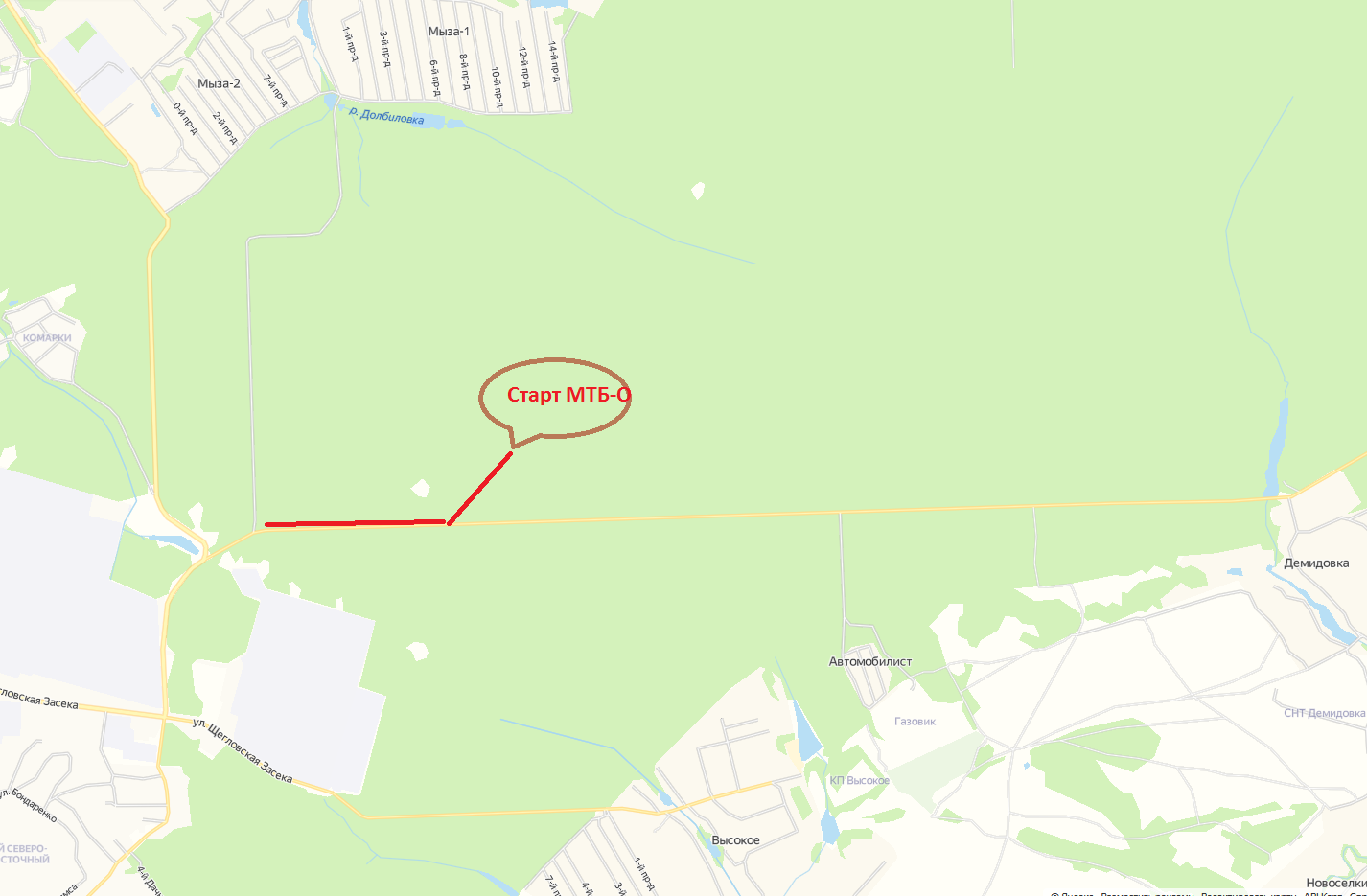 